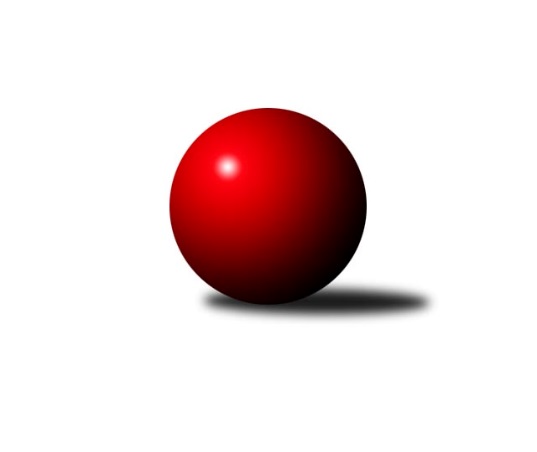 Č.2Ročník 2023/2024	28.9.2023Nejlepšího výkonu v tomto kole: 2471 dosáhlo družstvo: Vrchlabí CVýchodočeská soutěž skupina A 2023/2024Výsledky 2. kolaSouhrnný přehled výsledků:Dobruška B	- Červený Kostelec C	10:6	2364:2348		25.9.Vrchlabí C	- Rokytnice C	14:2	2471:2305		28.9.Tabulka družstev:	1.	Vrchlabí C	2	2	0	0	26 : 6 	 	 2455	4	2.	Červený Kostelec C	2	1	0	1	17 : 15 	 	 2482	2	3.	Dobruška B	2	1	0	1	14 : 18 	 	 2373	2	4.	Rokytnice C	2	0	0	2	7 : 25 	 	 2379	0Podrobné výsledky kola:	 Dobruška B	2364	10:6	2348	Červený Kostelec C	Josef Petera	 	 179 	 204 		383 	 0:2 	 385 	 	192 	 193		Vladimír Vodička	Milan Hašek	 	 177 	 206 		383 	 2:0 	 376 	 	203 	 173		Zdeněk Kejzlar	Marie Frydrychová	 	 181 	 194 		375 	 0:2 	 389 	 	202 	 187		Pavel Janko	Jiří Slavík	 	 221 	 215 		436 	 2:0 	 380 	 	185 	 195		Antonín Škoda	Tomáš Jeníček	 	 198 	 181 		379 	 0:2 	 421 	 	201 	 220		František Adamů st.	Petr Havlík	 	 214 	 194 		408 	 2:0 	 397 	 	204 	 193		Jindřich Kašparrozhodčí: Michal BalcarNejlepší výkon utkání: 436 - Jiří Slavík	 Vrchlabí C	2471	14:2	2305	Rokytnice C	Martina Fejfarová	 	 232 	 220 		452 	 2:0 	 417 	 	221 	 196		Radek Novák	Josef Rychtář	 	 203 	 216 		419 	 2:0 	 320 	 	160 	 160		Miloš Janoušek	Jana Votočková	 	 190 	 222 		412 	 2:0 	 400 	 	183 	 217		Zdeněk Novotný nejst.	Jan Stejskal	 	 184 	 194 		378 	 0:2 	 403 	 	196 	 207		Zuzana Tulková	Jaroslav Lux	 	 224 	 192 		416 	 2:0 	 373 	 	182 	 191		Milan Vaškovič	Vladimír Šťastník *1	 	 220 	 174 		394 	 2:0 	 392 	 	191 	 201		Jan Řebíčekrozhodčí: Petr Kynčlstřídání: *1 od 51. hodu Jan VaníčekNejlepší výkon utkání: 452 - Martina FejfarováPořadí jednotlivců:	jméno hráče	družstvo	celkem	plné	dorážka	chyby	poměr kuž.	Maximum	1.	František Adamů  st.	Červený Kostelec C	440.50	314.0	126.5	6.0	2/2	(460)	2.	Jiří Slavík 	Dobruška B	430.00	291.5	138.5	3.5	1/1	(436)	3.	Jana Votočková 	Vrchlabí C	424.50	297.0	127.5	6.5	2/2	(437)	4.	Jaroslav Lux 	Vrchlabí C	420.50	294.0	126.5	6.0	2/2	(425)	5.	Vladimír Vodička 	Červený Kostelec C	420.50	303.5	117.0	7.5	2/2	(456)	6.	Martina Fejfarová 	Vrchlabí C	419.50	304.5	115.0	10.0	2/2	(452)	7.	Jan Řebíček 	Rokytnice C	417.50	294.5	123.0	12.0	2/2	(443)	8.	Zuzana Tulková 	Rokytnice C	417.00	301.5	115.5	12.5	2/2	(431)	9.	Petr Havlík 	Dobruška B	415.00	270.0	145.0	8.0	1/1	(422)	10.	Jindřich Kašpar 	Červený Kostelec C	413.50	291.5	122.0	9.0	2/2	(430)	11.	Pavel Janko 	Červený Kostelec C	409.00	289.5	119.5	8.5	2/2	(429)	12.	Antonín Škoda 	Červený Kostelec C	407.50	296.0	111.5	16.0	2/2	(435)	13.	Zdeněk Novotný  nejst.	Rokytnice C	403.00	289.0	114.0	11.5	2/2	(406)	14.	Jiří Frinta 	Dobruška B	390.00	276.0	114.0	10.0	1/1	(390)	15.	Tomáš Jeníček 	Dobruška B	384.50	275.0	109.5	9.0	1/1	(390)	16.	Josef Petera 	Dobruška B	383.00	296.0	87.0	18.0	1/1	(383)	17.	Milan Hašek 	Dobruška B	381.00	267.5	113.5	13.0	1/1	(383)	18.	Milan Vaškovič 	Rokytnice C	377.50	274.5	103.0	11.5	2/2	(382)	19.	Marie Frydrychová 	Dobruška B	375.50	274.0	101.5	12.0	1/1	(376)	20.	Miloš Janoušek 	Rokytnice C	350.00	254.0	96.0	16.0	2/2	(380)		Eva Fajstavrová 	Vrchlabí C	432.00	291.0	141.0	6.0	1/2	(432)		Josef Rychtář 	Vrchlabí C	419.00	289.0	130.0	6.0	1/2	(419)		Radek Novák 	Rokytnice C	417.00	282.0	135.0	12.0	1/2	(417)		Jan Vaníček 	Vrchlabí C	411.00	305.0	106.0	13.0	1/2	(411)		Vladimír Škoda 	Rokytnice C	410.00	308.0	102.0	12.0	1/2	(410)		Jiří Jiránek 	Červený Kostelec C	406.00	283.0	123.0	11.0	1/2	(406)		Jan Stejskal 	Vrchlabí C	378.00	276.0	102.0	10.0	1/2	(378)		Zdeněk Kejzlar 	Červený Kostelec C	376.00	280.0	96.0	19.0	1/2	(376)		Josef Glos 	Vrchlabí C	347.00	262.0	85.0	18.0	1/2	(347)Sportovně technické informace:Starty náhradníků:registrační číslo	jméno a příjmení 	datum startu 	družstvo	číslo startu
Hráči dopsaní na soupisku:registrační číslo	jméno a příjmení 	datum startu 	družstvo	Program dalšího kola:3. kolo5.10.2023	čt	17:00	Rokytnice C - Dobruška B	6.10.2023	pá	17:00	Červený Kostelec C - Vrchlabí C	Nejlepší šestka kola - absolutněNejlepší šestka kola - absolutněNejlepší šestka kola - absolutněNejlepší šestka kola - absolutněNejlepší šestka kola - dle průměru kuželenNejlepší šestka kola - dle průměru kuželenNejlepší šestka kola - dle průměru kuželenNejlepší šestka kola - dle průměru kuželenNejlepší šestka kola - dle průměru kuželenPočetJménoNázev týmuVýkonPočetJménoNázev týmuPrůměr (%)Výkon1xMartina FejfarováVrchlabí C4521xMartina FejfarováVrchlabí C113.584521xJiří SlavíkDobruška B4362xJiří SlavíkDobruška B109.414362xFrantišek Adamů st.Č. Kostelec C4212xFrantišek Adamů st.Č. Kostelec C105.654211xJosef RychtářVrchlabí C4191xJosef RychtářVrchlabí C105.294191xRadek NovákRokytnice C4171xRadek NovákRokytnice C104.794171xJaroslav LuxVrchlabí C4162xJaroslav LuxVrchlabí C104.53416